Hajdúszoboszló Város Önkormányzata Képviselő-testületének8/2020. (IV. 23.) önkormányzati rendeletea közterület-használat, közterület-hasznosítás helyi szabályairól szóló 12/2019. (IV. 25.) önkormányzati rendelet módosításárólHajdúszoboszló Város Önkormányzatának Képviselő-testülete feladat- és hatáskörében eljárva, a katasztrófavédelemről és a hozzá kapcsolódó egyes törvények módosításáról szóló 2011. évi CXXVIII. törvény 46. § (4) bekezdése és a veszélyhelyzet kihirdetéséről szóló 40/2020. (III. 11.) Korm. rendelet alapján, Hajdúszoboszló Város Önkormányzatának Polgármestere az Alaptörvény 32. cikk (1) bekezdés a) pontjában meghatározott jogalkotási hatáskörében, Magyarország helyi önkormányzatairól szóló 2011. évi CLXXXIX. törvény 23. § (5) bekezdés 5. pontjában meghatározott feladatkörében eljárva, figyelemmel az általános közigazgatási rendtartásról szóló 2016. évi CL. törvény a mozgóképről szóló 2004. évi II. törvény 37.§ (4) bekezdés, a szabálysértési eljárásról és szabálysértési nyilvántartási rendszerről szóló 2012. évi II. törvény 200. § (1) bekezdés a) pontja, valamint a nemdohányzók védelméről és a dohánytermékek fogyasztásának, forgalmazásának egyes  szabályairól szóló 1999. évi XLII. törvény 2/A. §-a és az épített környezet alakításáról és védelméről szóló 1997. évi LXXVIII törvény 54. § (5) bekezdése rendelkezéseire is, a következőket rendeli el:1. §A rendelet 4. § (3) bekezdés helyébe az alábbi rendelkezés lép:A tulajdonosi hozzájárulást a (2) bekezdés a) – f) és i) pontok esetében a képviselő-testület, a g) pont esetében a Polgármester adja ki.2. §A rendelet 11. § (1) bekezdése helyébe az alábbi rendelkezés lép:a) Hasznosítási jogosultság pályázat útján, nyilvános árverésen történő licitálással nyerhető el főszezonban a 210/2009.(IX.29.) Korm. rendelet 5. számú mellékletében felsorolt árucikkek közül könyv, levelezőlap, játék, ajándék közterületen elhelyezett önkormányzati tulajdonú pavilonban történő árusításához. Az egyes pavilonokban végezhető tevékenységek listája a nyilvános árverésre történő jelentkezés feltételeit tartalmazó pályázati kiírásban is rögzítésre kerül.b) Közterület-hasznosítási jogosultság pályázat útján, nyilvános árverésen történő licitálással nyerhető el főszezonban alkotó művészeti tevékenység végzésére a 14. § (2) bekezdésében rögzített helyszíneken.3. §A rendelet 11. § (2) bekezdése helyébe az alábbi rendelkezés lép:A nyilvános árverésen elnyert jogosultság kötelező igénybevétellel egy főszezonra (92 nap, illetve három hónap) szól, mely főszezoni időtartam kezdő napja aktuális év június 1. napja – 2020. évben július 1 napja -.4. §A rendelet 11. § (3) bekezdése helyébe az alábbi rendelkezés lép:Nyertes pályázót az elő- és utószezonban előbérleti jog illeti meg az elnyert pavilon vagy közterületen kijelölt hely hasznosítására vonatkozóan. Amennyiben nyertes pályázó ezzel a lehetőségével nem él, úgy elő- és utószezonban illetve egyéb időszakban a pavilon és a közterületen kijelölt hely a Polgármesteri Hivatal által hasznosítható. A pavilon és a közterületen kijelölt hely elő- és utószezonban illetve egyéb időszakban - kivéve adventi időszak - az igények függvényében alapáron is hasznosíthatóak.5. §A rendelet 12. § (1) és (2) bekezdése helyébe az alábbi rendelkezés lép:(1) A nyilvános pályázatra bocsátandó, árusítás céljára telepített pavilonok helyét valamint az alkotóművészeti és előadóművészi tevékenység végzésére a 14. § (2) bekezdésében rögzített, közterületen kijelölt helyeket a 2. számú melléklet tartalmazza. (2) A hasznosításra kijelölt 2. sz. melléklet szerinti pavilonok 6,27 m2 és 6,42 m2 m2 nagyságú, önkormányzati tulajdonú pavilonok.6. §A rendelet 13. § (1) bekezdése helyébe az alábbi rendelkezés lép:(1) A pályázatot évenként március 15-ig - 2020. évben május 15-ig -, vagy a kijelölt közterület/ek megüresedésétől számított 15 napon belül kell meghirdetni a helyben szokásos módon úgy, hogy legalább 8 munkanap álljon a pályázók rendelkezésére.7. §A rendelet 13. § (2) bekezdés j) pontja törlésre kerül.8.§A rendelet 14.§ (2) és (3) bekezdés helyébe az alábbi rendelkezés lép:(2) Az „A” jelű hely a Hajdúszoboszlói Turisztikai Nonprofit Kft. által hasznosított terület, előadóművészeti tevékenység - kulturális, turisztikai, művészeti és szórakoztató produkciók - végzése számára. A közterület használata a TDM szervezet által meghatározott időbeosztással történik úgy, hogy minél több előadóművész bemutatkozása legyen biztosított.A „B” „C” és „D” jelű helyek utcai zenés-énekes produkciók számára kijelölt helyek, a közterület hasznosítása a Hivatal által meghatározott időbeosztással történik úgy, hogy minél több művész bemutatkozása legyen biztosított.Az „E” és „F” jelű helyek portré-, és karikatúra rajzolás céljára hasznosítható közterületi helyek.(3) A 2.sz. és a 3.sz. mellékletben szereplő, kijelölt helyeken kívüli egyéb közterület hasznosítási kérelmekről a Képviselő-testület dönt.9.§A rendelet 14.§ (9) bekezdés helyébe az alábbi rendelkezés lép:(9) Közterület-használati engedély iránti kérelmet formanyomtatványon szükséges benyújtani.10. §A rendelet 15.§ (5) bekezdés d) pontja törlésre kerül.11.§A rendelet 20.§-a értelmező és záró rendelkezések (15) pontja törlésre kerül, a (16) pont hatályát veszíti, helyette az alábbi (16) pont lép hatályba és az alábbi (22)-(24) pontokkal egészül ki:(16) Mutatványos tevékenység: A 7/2007. (I. 22.) GKM rendelet 1.sz. mellékletében felsorolt berendezések használatával nyújtott szolgáltatás.(22) Főszezoni időszak: Minden év június 01. – augusztus 31. közötti időszak.(23) Elő- és utószezon időszaka: Minden év szeptember 01. – szeptember 30. (kivéve 2020. évben) közötti és május 01. – május 31. közötti időszak.(24) Egyéb időszak: Minden év október 01. – április 30. közötti időszak.12.§A rendelet 2. sz. melléklete helyébe jelen rendelet 1. sz. melléklete, a 3. sz. melléklete helyébe jelen rendelet 2. sz. melléklete és a 4. sz. melléklet helyébe jelen rendelet 3. sz. melléklete lép.Záró rendelkezések13. §Jelen rendelet kihirdetése napján lép életbe.	Czeglédi Gyula	Dr. Korpos Szabolcs	polgármester	jegyző1. sz. mellékletNyilvános pályázatra bocsátandó területek jegyzéke3.sz. mellékletben piros pöttyel és számozással vagy betűvel jelölve1.  Szent István parkban telepített pavilonok: 1, 2, 3, 4.1,4.2, 5, 6.1, 6.2, 7, 8, 9, 10, 11.2. Aqua-Palace előtti pavilonok: I, II, III. 3. Fürdő utcai pavilonok: IV, V.4. Szent István parkban alkotóművészeti tevékenység végzésére kijelölt helyek: „E”  „F”Nyilvános pályázat nélkül hasznosítható kijelölt területek jegyzéke3.sz. mellékletben zöld pöttyel és számozással jelölve1. Szent István park területén kijelölt hely előadóművészeti tevékenység: „A” 2. Szent István park és Szilfákalja területén kijelölt helyek, utcai zenés-énekes produkció:    „B”  „C” és „D”Filmforgatás céljára történő igénybevétel1.) Turisztikailag kiemelt jelentőségű terület:Liget utca - Bánomkerti út - Tessedik utca - Debreceni útfél - Hóvirág utca - Erkel Ferenc utca - Bartók Béla - Gázláng utca - Hőforrás utca - Attila utca - Wesselényi utca - Arany János utca - Szilfákalja - József Attila utca - Böszörményi út által határolt terület.2. sz. melléklet        Szent István park és Fürdő utca kijelölt helyei, pavilonok (1.sz. és 2.sz. ábra)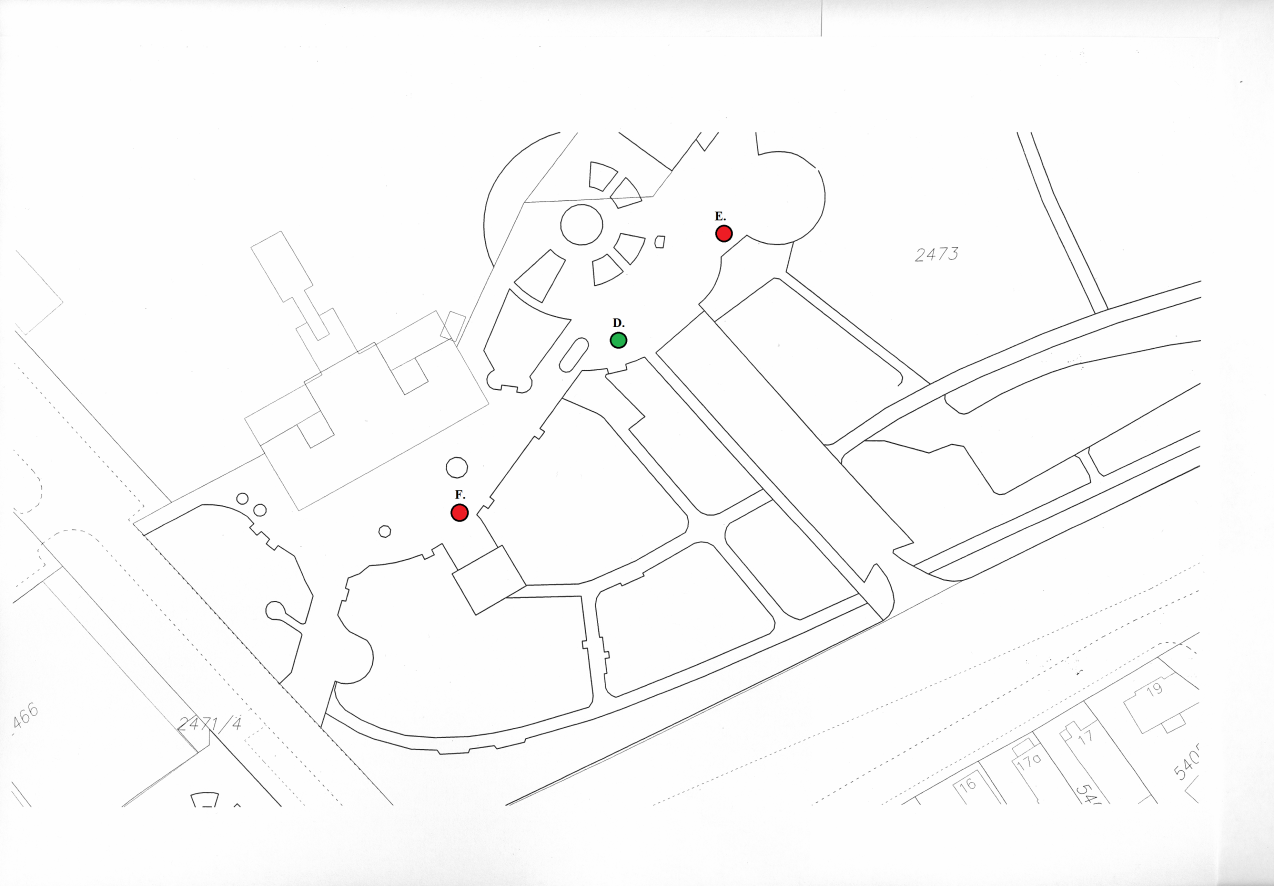 1.sz. ábra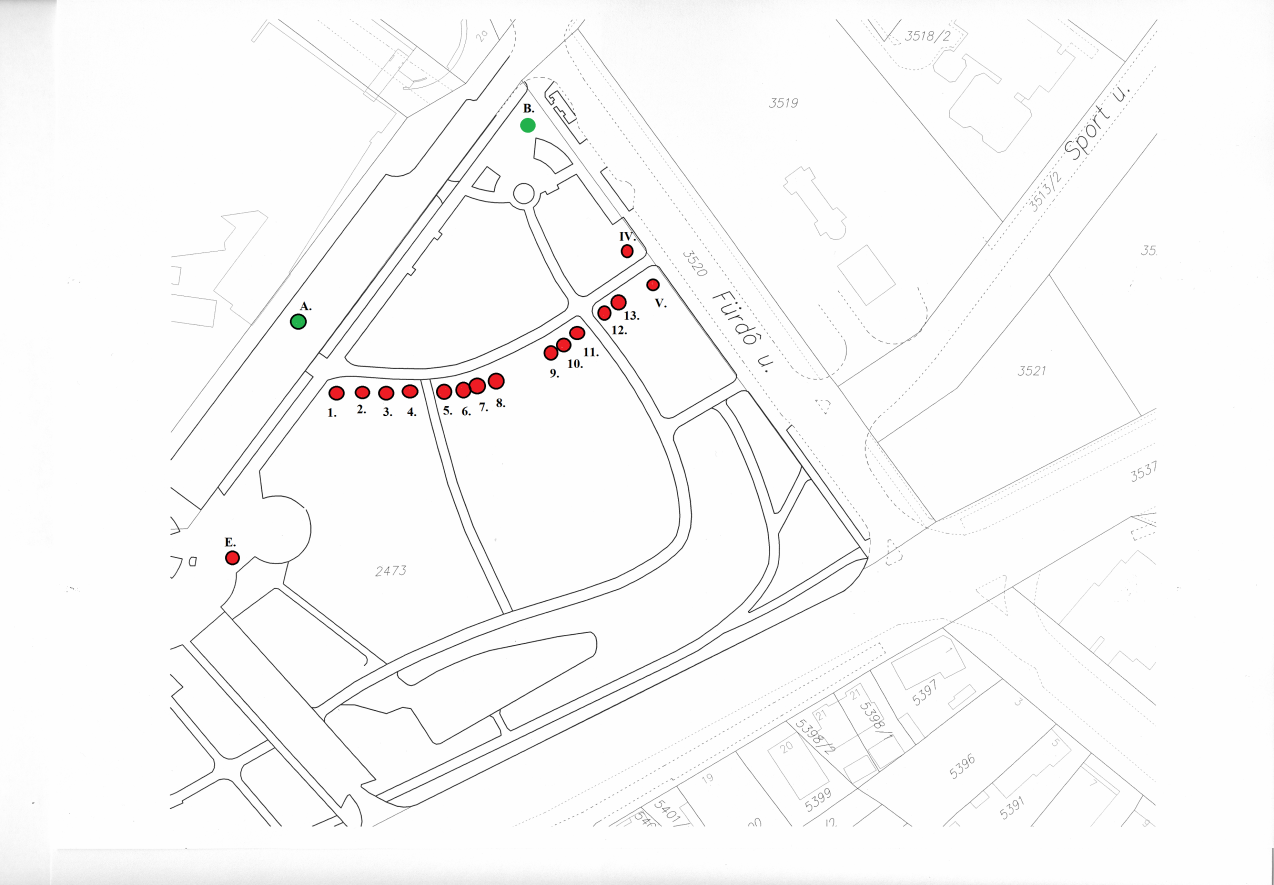 2.sz. ábraGábor Áron utca, AQUA-PALACE előtti pavilonok (3.sz. ábra)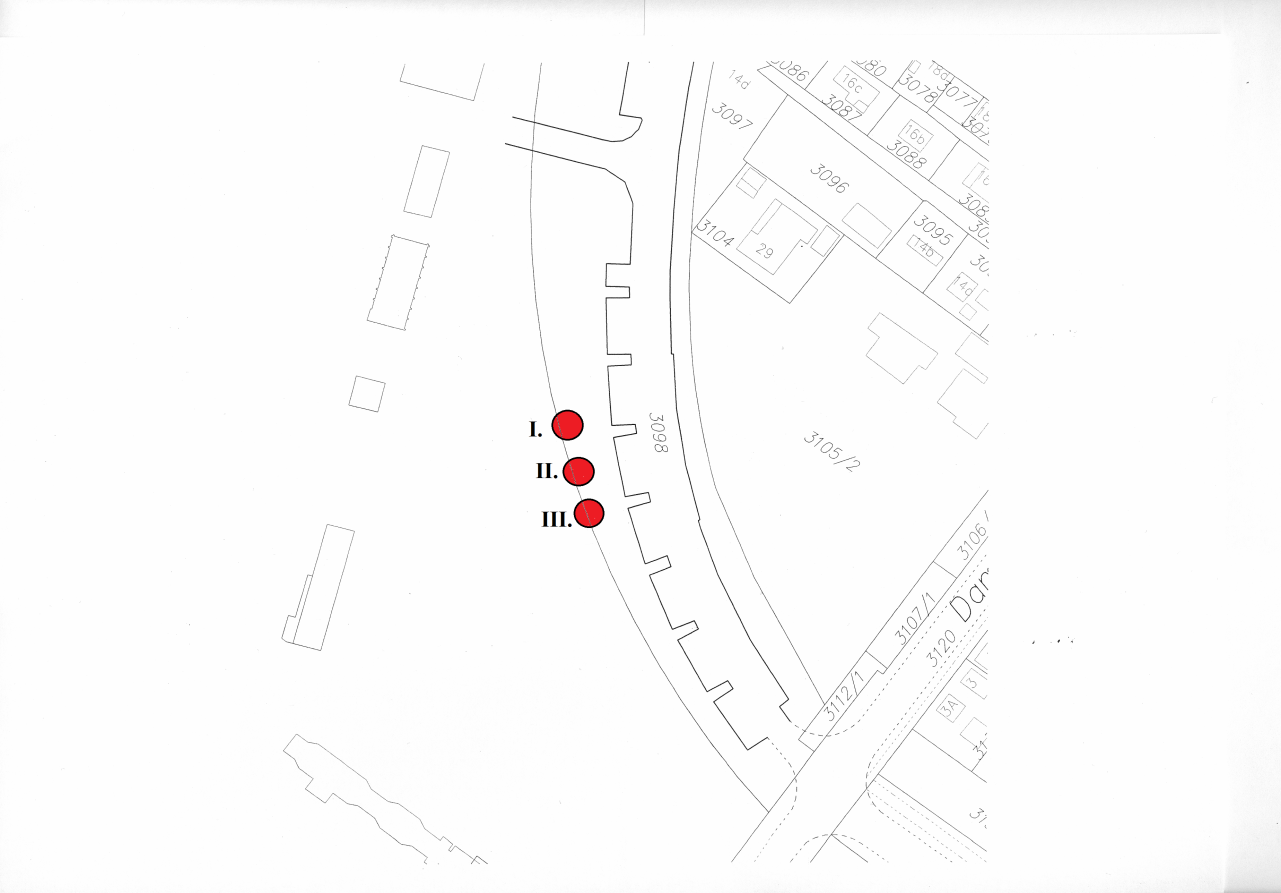 3.sz. ábraSzilfákalja kijelölt hely  (4.sz. ábra)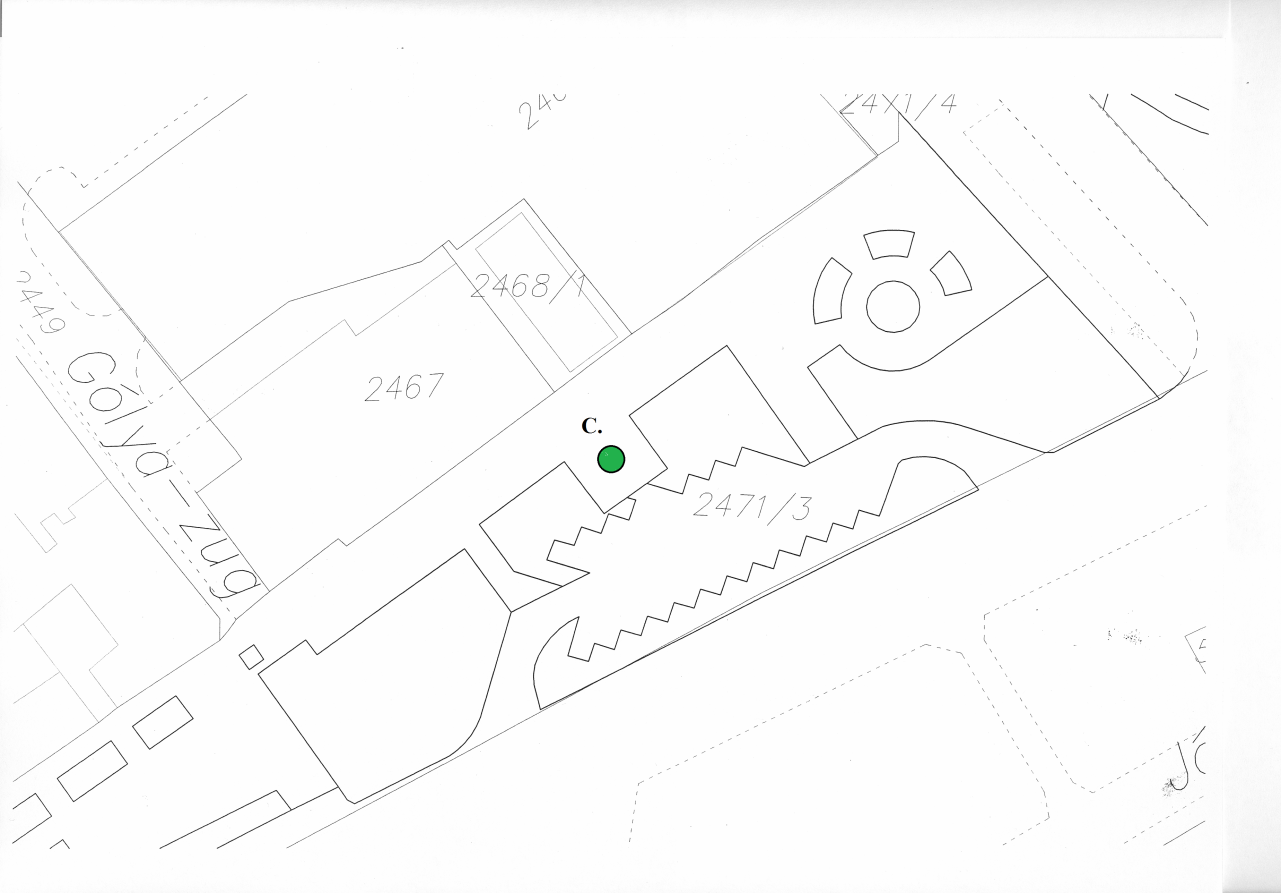 4.sz. ábra